Name _____________________________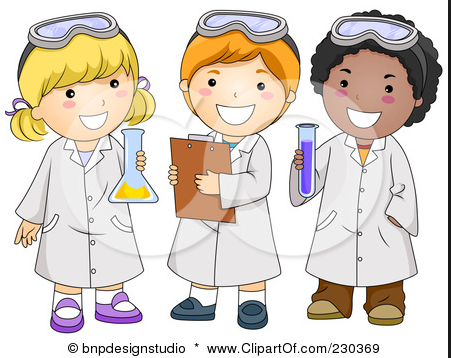 INVESTIGATION QUESTION: Which parts of a circuit have to be connected to light up a light bulb?  1. Write a PREDICTION supported by PRIOR KNOWLEDGEWrite a prediction to answer the Investigation Question.  Use the sentence frame below.I predict the parts of a circuit that have to be connected are ______________________________________________________________________________________________________________________________________________________   (Write a prediction above)because in the past I have seen _____________________________________________________ ___________________________________________________________________________   (Support your prediction with prior knowledge. HINT: What do you know?)2. Make and record OBSERVATIONS to answer the Investigation Question3. Write a CLAIM supported by EVIDENCE to answer the Investigation Question.   Look carefully at the observations you recorded during the investigation. Use the sentence frame to write a scientific explanation (claim + evidence) to answer the investigation question.I learned the parts of a circuit that have to be connected are ____________________________________________________________________________________________________________   (Write a claim: the answer to the question above)because in the investigation I saw____________________________________________________ ___________________________________________________________________________   (Write your evidence. HINT: what did you see?)4. Give your REASONING.  Why did this happen? Write the scientific principle or definition that is the reason why your evidence supports your claim.The science idea that helps me explain this is __________________________________________________________________________________________________________________Draw a model to show the ways that did allow the bulb to lightDraw a model to show the ways that did not allow the bulb to light1.2.3.4.5.6.7.